Vocabulary: Drug Dosage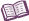 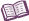 VocabularyControlled release – a mechanism that slows the release of a drug from a pill.Most controlled-release pills are designed so that the drug is embedded in an insoluble coating. The drug is released gradually through tiny holes in the coating.Controlled release may also be called time release, sustained release, continuous release, or extended release.Dosage – the amount of a drug that is taken at a time.Drug – a substance that causes changes in the bodily functions of an organism.Drugs are often used for the treatment of diseases or the alleviation of symptoms, such as pain.Drugs are also used recreationally or to enhance athletic performance. Many recreational and performance-enhancing drugs are illegal.Overdose – the ingestion of an unhealthy quantity of a drug.Depending on the type of drug and other factors, an overdose may be extremely harmful and even fatal.Target organ – the specific body part that a drug is designed to treat.